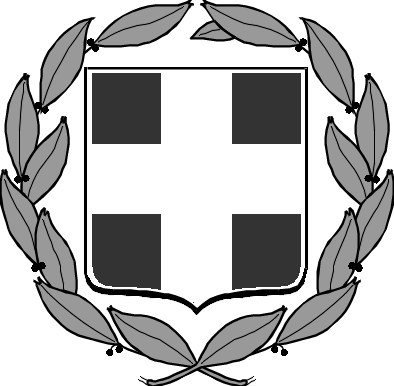 ΕΛΛΗΝΙΚΗ ΔΗΜΟΚΡΑΤΙΑ                                                                ΝΟΜΟΣ ΔΩΔΕΚΑΝΗΣΟΥ                                                            Λέρος, 23-05-2022ΔΗΜΟΣ ΛΕΡΟΥ						       Αρ. Πρωτ.: 3091ΔΙΑΚΗΡΥΞΗΔιαγωνισμού μίσθωσης ακινήτου, για τη στέγαση των υπαλλήλων του Ε.Κ.Α.Β.Ο Δήμαρχος Λέρουέχοντας υπόψητη με αριθ. 99/2022 με Α.Δ.Α.: ΩΔΩΘΩΛΓ-ΤΘΜ απόφαση της Οικονομικής Επιτροπής του Δήμου Λέρου με θέμα, «Καθορισμός των όρων δημοπρασίας μίσθωσης ακινήτου, για τη στέγαση των υπαλλήλων του Ε.Κ.Α.Β.»,ΠΡΟΚΗΡΥΣΣΕΙΔημοπρασία μειοδοτική, φανερή και προφορική μίσθωσης ακινήτου, για τη στέγαση των υπαλλήλων του Ε.Κ.Α.Β. και καλούμε τους ενδιαφερομένους να εκδηλώσουν ενδιαφέρον σε προθεσμία είκοσι (20) ημερών από τη δημοσίευση της παρούσας διακήρυξης.1) Περιγραφή του μισθίουΠρέπει να πρόκειται για κατοικία στο νησί της Λέρου, με εμβαδόν έως 150 τ.μ., η οποία να είναι πλήρως λειτουργική και κατοικήσιμη, με παροχή ηλεκτρικού ρεύματος και ύδατος, και να διαθέτει τουλάχιστον δύο υπνοδωμάτια και λοιπούς βοηθητικούς χώρους (κουζίνα, τουαλέτα/λουτρό κλπ).2) Τρόπος Διενέργειας της ΔημοπρασίαςΗ δημοπρασία είναι μειοδοτική, φανερά και προφορική και διεξάγεται σε δύο φάσεις ως εξής: Α. Διακήρυξη εκδήλωσης ενδιαφέροντος. Ο Δήμαρχος δημοσιεύει λεπτομερή διακήρυξη, καλώντας τους ενδιαφερομένους όπως, εντός προθεσμίας είκοσι (20) ημερών από της δημοσιεύσεως εκδηλώσουν ενδιαφέρον. Οι προσφορές ενδιαφέροντος κατατίθενται στο Δήμο και στη συνέχεια η αρμόδια δημοτική υπηρεσία τις αποστέλλει στην επιτροπή του άρθρου 7 του ΠΔ 270/81, η οποία με επιτόπια έρευνα, κρίνει περί της καταλληλότητος των προσφερομένων ακινήτων και περί του αν ταύτα πληρούν τους όρους της διακήρυξης. Η επιτροπή συντάσσει σχετική έκθεση, εντός δέκα (10) ημερών από της λήψεως των προσφορών. Οι λόγοι αποκλεισμού ενός ακινήτου αιτιολογούνται επαρκώς στην έκθεση. Η έκθεση αξιολόγησης, με το διάγραμμα του ακινήτου το οποίο συντάσσεται από τον μηχανικό της επιτροπής και θεωρείται από τον προϊστάμενο της τεχνικής υπηρεσίας, αποστέλλονται στο δήμο, ο οποίος την κοινοποιεί  σε κάθε έναν που εκδήλωσε ενδιαφέρον. Η έκθεση αξιολόγησης θα κοινοποιείται και στο Εθνικό Κέντρο Άμεσης Βοήθειας (Ε.Κ.Α.Β.), οι οποίες δύνανται να εισηγούνται επί της καταλληλότητος εκάστης προσφοράς. Β. Διενέργεια δημοπρασίας. Στη συνέχεια ο Δήμαρχος ορίζει ημέρα και ώρα διεξαγωγής της δημοπρασίας, καλώντας με αποδεικτικό, να λάβουν μέρος σε αυτήν μόνο εκείνοι των οποίων τα ακίνητα κρίθηκαν κατάλληλα κατά τη διαδικασία της πρώτης φάσης. Κατά τη διενέργεια της δημοπρασίας συντάσσεται πρακτικό το οποίο μετά τη λήξη της δημοπρασίας υπογράφεται από τον μειοδότη. 3) Δικαίωμα αποζημίωσηςΟ τελευταίος μειοδότης δεν αποκτά δικαίωμα προς αποζημίωση από τη μη έγκριση των πρακτικών της δημοπρασίας από την Οικονομική Επιτροπή. 4) Σύμβαση Ο τελευταίος μειοδότης υποχρεούται όπως εντός δέκα ημερών από την κοινοποίηση, που ενεργείται με αποδεικτικό παραλαβής, της απόφασης της Οικονομικής Επιτροπής περί κατακυρώσεως ή εγκρίσεως του αποτελέσματος της δημοπρασίας, να προσέλθει για την σύνταξη και υπογραφή της σύμβασης. Διαφορετικά, ενεργείται αναπλειστηριασμός εις βάρος του, σε περίπτωση επί έλαττον διαφοράς του αποτελέσματος της δημοπρασίας από την προηγουμένη. Μετά το πέρας της παραπάνω προθεσμίας των δέκα ημερών η σύμβαση θεωρείται ότι καταρτίστηκε οριστικά. 5) Διάρκεια ΜίσθωσηςΗ διάρκεια της μίσθωσης ορίζεται σε δύο (2) έτη από την ημερομηνία υπογραφής της σύμβασης μίσθωσης, με δυνατότητα παράτασης για επιπλέον ένα έτος με μονομερή δήλωση του Δήμου, εφόσον αυτό κριθεί αναγκαίο. 6) Προθεσμία καταβολής του ΜισθώματοςΤο μίσθωμα θα κατατίθεται ανά τρίμηνο, στο τέλος κάθε τριμηνίας, σε λογαριασμό του δικαιούχου. 7) Υποχρεώσεις μισθωτήΟ μισθωτής υποχρεούται να διατηρεί και να διαφυλάσσει την κατοχή του μισθίου, τις υπέρ αυτού δουλείες, τα όρια αυτού και εν γένει το μίσθιο, σε καλή κατάσταση, προστατεύοντας αυτό απέναντι σε κάθε καταπάτηση, διαφορετικά ευθύνεται σε αποζημίωση. 8) ΚρατήσειςΤο μίσθωμα υπόκειται στις παρακάτω κρατήσεις: Χαρτόσημο 3% και ΟΓΑ επί του χαρτοσήμου 20%.9) Λήξη μίσθωσηςΟ μισθωτής υποχρεούται με τη λήξη της μίσθωσης, να παραδώσει το μίσθιο στην κατάσταση στην οποία το παρέλαβε, διαφορετικά ευθύνεται σε αποζημίωση. Ο μισθωτής δεν οφείλει καμία αποζημίωση στον εκμισθωτή για φθορές του ακινήτου που οφείλονται στη συνηθισμένη χρήση του, σε κακή κατασκευή του ή στην παλαιότητα αυτού ή σε τυχαίο γεγονός10) Αναμίσθωση – ΥπεκμίσθωσηΣιωπηρή αναμίσθωση δεν επιτρέπεται, επιτρέπεται όμως υπεκμίσθωση του μισθίου από τον μισθωτή και παραχώρηση της χρήσης σε τρίτους.11) Δημοσίευση ΔιακήρυξηςΗ διακήρυξη θα δημοσιευθεί με φροντίδα του Δημάρχου τουλάχιστον δέκα ημέρες πριν από τη διενέργεια της δημοπρασίας με τοιχοκόλληση αντιγράφου αυτής στον πίνακα ανακοινώσεων του δημοτικού καταστήματος και στο δημοσιότερο μέρος της έδρας του δήμου. Επιπλέον περίληψη της διακήρυξης θα δημοσιευτεί σε δύο ημερήσιες νομαρχιακές εφημερίδες και σε μία εβδομαδιαία νομαρχιακή εφημερίδα, αλλά και στη δημοτική ιστοσελίδα.12) Επανάληψη της δημοπρασίαςΗ δημοπρασία επαναλαμβάνεται οίκοθεν από τον Δήμαρχο εάν δεν παρουσιάσθηκε κατ' αυτήν μειοδότης. Η δημοπρασία επαναλαμβάνεται κατόπιν αποφάσεως του δημοτικού συμβουλίου όταν:α) το αποτέλεσμα αυτής δεν εγκριθεί από την Οικονομική επιτροπή ή το δημοτικό συμβούλιο ή την αρμόδια Διοικητική αρχή λόγω ασύμφορου του επιτευχθέντος αποτελέσματος ή σφάλματος στη διενέργεια της δημοπρασίαςβ) μετά την κατακύρωση της δημοπρασίας, ο τελευταίος μειοδότης αρνείται να υπογράψει τα πρακτικά, ή τη σύμβαση μίσθωσης επίσης όταν μετά την κοινοποίηση στον τελευταίο μειοδότη της εγκριτικής επί του αποτελέσματος της δημοπρασίας αποφάσεως δεν προσέλθει αυτός εμπροθέσμως για την σύνταξη και υπογραφή της σύμβασης.Στην περίπτωση (β), η δημοπρασία επαναλαμβάνεται εις βάρος του τελευταίου μειοδότη, ως ελάχιστον δε όριο προσφοράς ορίζεται το επ’ ονόματι τούτου κατακυρωθέν ποσόν, δυνάμενο να μειωθεί με απόφαση του δημοτικού συμβουλίου. Η επαναληπτική δημοπρασία γνωστοποιείται με περιληπτική διακήρυξη του δημάρχου αναφερομένης στους όρους της πρώτης διακήρυξης και δημοσιευομένης, πέντε (5) τουλάχιστον ημέρας προ της ημέρας της διενέργειας της δημοπρασίας, διεξάγεται δε σύμφωνα με τα όσα αναφέρθηκαν. Η επανάληψη της δημοπρασίας ενεργείται με βάση τη δοθείσα τελευταία προσφορά κατά την προηγούμενη δημοπρασία.13) Πληροφόρηση ενδιαφερομένων Πληροφορίες για τη δημοπρασία παρέχονται από τα γραφεία του Δήμου Λέρου, όλες τις εργάσιμες ημέρες και ώρες από 09:00 π.μ. έως 14:00 μ.μ. - Διεύθυνση Πλάτανος – 85400 Λέρος - Αρμόδιος Γαρυφαλλής Νικόλαος, τηλέφωνο 2247360225, 2247360223, e-mail: oik.epitropi@leros.gr . Αντίγραφο της διακήρυξης χορηγείται ή αποστέλλεται στους ενδιαφερόμενους ύστερα από αίτηση που υποβάλλεται στην παραπάνω διεύθυνση μέχρι και την προηγούμενη της καταληκτικής ημερομηνίας. Ο ΔΗΜΑΡΧΟΣ ΛΕΡΟΥΚΟΛΙΑΣ ΜΙΧΑΗΛ